Территориальный орган Федеральной 
службы государственной статистики 
по Омской областиПри использовании, цитировании и 
перепечатке информации ссылка на 
Интернет-портал Территориального 
органа Федеральной службы государственной статистики по Омской области (http://omsk.gks.ru) обязательнаОмская область в цифрах 
Краткий статистический сборник(официальное издание)Омск2022УДК 311(571.13)ББК 65.9(2 Рос-4 Омс)-05О-57Подготовка издания осуществлялась специалистами Территориального органа Федеральной службы государственной статистики по Омской области.Редакционный Совет:Е.В. Шорина – Председатель редакционного Совета 
Л.В. Петрова, Е.Н. Олейник, Т.В. Прошутинская, И.Л. Чалая, Л.Г. СоснинаОмская область в цифрах: Крат. стат. сб./Омскстат. – Омск, 2022. – 36 с.В кратком статистическом сборнике представлена официальная статистическая информация о социально-экономическом положении Омской области за 2018-2021 годы. Приведены сведения о демографических процессах, занятости и безработице, уровне жизни населения и других социальных вопросах. Материалы сборника освещают положение основных видов экономической и инвестиционной деятельности.Сборник подготовлен на основе сведений, полученных Омскстатом от юридических и физических лиц по формам федерального статистического наблюдения, путем проведения переписей, сплошных и выборочных обследований.Приведены данные:  Управления Федеральной службы государственной регистрации, кадастра и картографии по Омской области, Управление по 
вопросам миграции УМВД России по Омской области, Федеральной таможенной службы, Омского филиала ФБУ «ТФГИ по Сибирскому федеральному округу», ФГБУ «Обь-Иртышское управление по гидрометеорологии и мониторингу окружающей среды», Государственного учреждения - Отделения Пенсионного фонда Российской Федерации по Омской области, Министерства финансов Омской области, Министерства просвещения Российской Федерации, Министерства науки и высшего образования Российской Федерации, Министерства образования Омской области, Министерства культуры Омской области, Министерства по делам молодежи, физической культуры и спорта Омской области.По отдельным показателям данные за предыдущие годы уточнены по сравнению с опубликованными ранее, за 2021 год в ряде случаев являются предварительными.СОКРАЩЕНИЯУсловные обозначения-       явление отсутствует...	данных не имеетсяВ отдельных случаях незначительные расхождения итогов от суммы слагаемых объясняются округлением данных.ОБЩАЯ ХАРАКТЕРИСТИКА ОМСКОЙ ОБЛАСТИОМСКАЯ ОБЛАСТЬ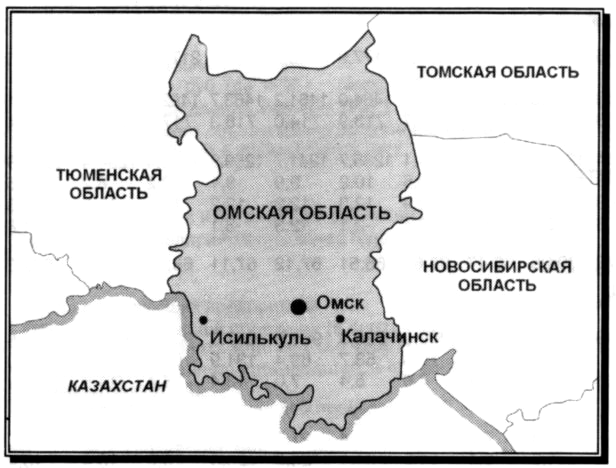 1) В соответствии с Законом Омской области от 15.10.2003 № 467-ОЗ (с учетом изменений 
от 25.02.2021 №2352-ОЗ) «Об административно-территориальном устройстве Омской области и порядке его изменения».Основные социально-экономические показатели Омской области1)Продолжение1) Данные в стоимостном выражении приведены в фактически действовавших ценах.2) Расчет ВРП произведен с учетом международной методологии оценки жилищных услуг, производимых и потребляемых собственниками жилья, и оценки потребления основного капитала исходя из его текущей рыночной стоимости. 3) Данные приведены за январь-декабрь 2021 года.4) Предварительные данные.5) Включая объем работ, не наблюдаемых прямыми статистическими методами.6) Данные приведены по юридическим лицам и индивидуальным предпринимателям, осуществляющим перевозки пассажиров на коммерческой основе (включая автобусы, работающие по заказам). Информация за 2021 год без заказных автобусов, включая маршрутные такси.7) По полному кругу организаций, включая досчеты на инвестиции, не наблюдаемые прямыми статистическими методами.8) С учетом взаимной торговли со странами Евразийского экономического союза (ЕАЭС), по данным Федеральной таможенной службы. Информация за 2020-2021 годы по состоянию на 28 апреля 2022 года.Индексы основных социально-экономических показателей (в сопоставимых ценах; в процентах к предыдущему году)
1) Предварительные данные утвержденные Росстатом.2) Агрегированный индекс производства по видам экономической деятельности: «Добыча полезных ископаемых», «Обрабатывающие производства», «Обеспечение электрической энергией, газом и паром; кондиционирование воздуха», «Водоснабжение; водоотведение, организация сбора и утилизации отходов, деятельность по ликвидации загрязнений».3) Данные приведены за январь-декабрь 2021 года.4) Предварительные данные.Территория и административно-территориальное 
устройство Омской областина 1 января 2022 года1) Сведения о площади территорий районов Омской области приведены на основании данных Управления Федеральной службы государственной регистрации, кадастра и картографии по Омской области. Расхождение итога от суммы слагаемых объясняется округлением данных.НАСЕЛЕНИЕОсновные демографические показателиВозрастно - половая структура населения Омской области
(на 1 января 2021 года; человек)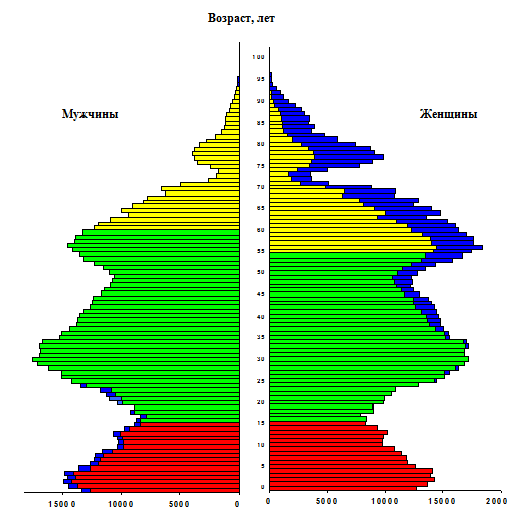 1) Оценка на 1 января соответствующего года.2) Предварительные данные.3) Оперативная информация за январь-декабрь. Сведения могут быть скорректированы.занятость и безработицаСреднесписочная численность работников организаций 
по видам экономической деятельности(человек)Численность безработных гражданУРОВЕНЬ ЖИЗНИ НАСЕЛЕНИЯСреднемесячная номинальная начисленная заработная плата
работников организаций по видам экономической деятельности
(рублей)Основные показатели пенсионного обеспеченияЗДРАВООХРАНЕНИЕ Основные показатели здравоохранения 1)(на конец года)1) Публикация данных за 2021 год - в июле 2022 года (в соответствии с Федеральным планом статистических работ от 06.05.2008 N 671-р).2) Самостоятельные и входящие в состав больничных организаций без учета микропредприятий.ОБРАЗОВАНИЕОсновные показатели образования(на конец года)1) Данные Министерства образования Омской области. 2) Включая учащихся в классах очно-заочного обучения при дневных общеобразовательных учреждениях.3) По данным Министерства просвещения Российской Федерации.4) По данным Министерства науки и высшего образования Российской Федерации.КУЛЬТУРА, ОТДЫХ, СПОРТОсновные показатели культуры1)
(на конец года; единиц)1) Данные Министерства культуры Омской области.2) Включая 2 библиотеки других ведомств.3) Включая ТОП-театр (Театральный Омский проект), не подведомственный Министерству культуры Российской Федерации.Организации отдыха детей и их оздоровление1)1) За 2018, 2019 годы – за май-сентябрь, за 2020, 2021 годы – июнь-август.Спортивные сооружения1)(на конец года; единиц)1) Данные Министерства по делам молодежи, физической культуры и спорта Омской области.Оборот организацийОборот организаций 
по видам экономической деятельности(в фактически действовавших ценах; миллионов рублей)ПРОМЫШЛЕННОЕ ПРОИЗВОДСТВООбъем отгруженных товаров собственного производства, 
выполненных работ и услуг собственными силами(в фактически действующих ценах, миллионов рублей)1) Данные приведены за январь-декабрь 2021 года.Индексы производства
(в процентах к предыдущему году)
Продолжение1) Данные приведены за январь-декабрь 2021 года.2) Агрегированный индекс производства по видам экономической деятельности: «Добыча 
полезных ископаемых», «Обрабатывающие производства», «Обеспечение электрической энергией, газом и паром; кондиционирование воздуха», «Водоснабжение; водоотведение, организация сбора и утилизации отходов, деятельность по ликвидации загрязнений».Производство отдельных видов промышленной продукции1)Продолжение С учетом индивидуальных предпринимателей без образования юридического лица. Предварительные данные.СЕЛЬСКОЕ ХОЗЯЙСТВООсновные показатели сельского хозяйства1) Включая индивидуальных предпринимателей. 2) Предварительные данные.Посевные площади сельскохозяйственных культур 
(в хозяйствах всех категорий; тысяч гектаров)1) Включая закрытый грунт по хозяйствам населения.СТРОИТЕЛЬСТВО И ИНВЕСТИЦИИВвод в действие жилых домов
(тысяч квадратных метров общей площади)
Инвестиции в основной капитал1)1) По полному кругу организаций, включая досчеты на инвестиции, не наблюдаемые прямыми статистическими методами.2) Предварительные данные.Структура инвестиций в основной капитал
по видам основных фондов1)
(в процентах к итогу)1) По полному кругу организаций, включая досчеты на инвестиции, не наблюдаемые прямыми статистическими методами.2) Предварительные данные.ФИНАНСЫКонсолидированный бюджет Омской области1)(миллионов рублей)1) По данным Министерства финансов Омской области.ВНЕШНЕЭКОНОМИЧЕСКАЯ ДЕЯТЕЛЬНОСТЬВнешнеторговый оборот Омской области1) (в фактически действовавших ценах; миллионов долларов США) 1) С учетом взаимной торговли со странами Евразийского экономического союза (ЕАЭС), 
по данным Федеральной таможенной службы. Информация за 2020-2021 годы по состоянию на 28 апреля 2022 года.МЕТОДОЛОГИЧЕСКИЙ КОММЕНТАРИЙПРОИЗВОДСТВО И ИСПОЛЬЗОВАНИЕ 
РЕГИОНАЛЬНОГО ПРОДУКТАВаловой региональный продукт (ВРП) – обобщающий показатель 
экономической деятельности региона, характеризующий процесс производства 
товаров и услуг для конечного использования. ВРП рассчитывается производственным методом и определяется как сумма добавленных стоимостей всех секторов или видов деятельности экономики региона. ВРП рассчитывается
в текущих основных ценах (номинальный объем ВРП) и в постоянных ценах (реальный объем ВРП).Индекс физического объема ВРП – относительный показатель, характеризующий изменение объема ВРП в результате изменения только его физического объема при исключении влияния динамики цен.НАСЕЛЕНИЕПервоисточником получения сведений о населении являются переписи населения. Перепись населения – процесс сбора демографических, экономических и социальных данных, характеризующих каждого жителя страны или территории по состоянию на определенный момент времени. Оценка численности населения – определение числа жителей на территории страны или ее части; осуществляется по состоянию  на 1 января на основании итогов последней переписи населения, к которым ежегодно прибавляются числа родившихся и прибывших на данную территорию и вычитаются числа умерших и выбывших с данной территории.Распределение населения на городское и сельское производится по месту проживания, при этом городскими населенными пунктами считаются населенные пункты, отнесенные в законодательном порядке к категории городских (рабочих, курортных и дачных поселков). Все остальные населенные пункты являются сельскими.В соответствии с Федеральным законом от 3 октября 2018 г. №350-ФЗ 
«О внесении изменений в отдельные законодательные акты Российской Федерации по вопросам назначения и выплаты пенсий» и приказом Росстата 
от 17 июля 2019 г. №409 «Об утверждении методики определения возрастных групп населения» с 1 января 2020 г. к населению моложе трудоспособного возраста отнесены дети и подростки моложе 16 лет; в трудоспособном возрасте - мужчины 16-60 лет, женщины 16-55 лет; старше трудоспособного возраста - мужчины 61 год и старше, женщины 56 лет и старше. Расчет возрастно-полового состава населения на начало каждого календарного года производится на основе метода демографической статистики «передвижка по возрастам». Расчет одинаково и независимо осуществляется для мужчин и женщин по одногодичным возрастным группам.Естественное движение населения –  обобщенное название совокупности рождений и смертей, изменяющих численность населения так называемым естественным путем. К естественному движению населения относятся также браки и разводы.Сведения о рождениях и смертях, браках и разводах, начиная с октября 2018 года, формируются на основе деперсонифицированных  данных, ежемесячно поступающих из Федеральной государственной информационной системы «Единый государственный реестр записей актов гражданского состояния» (ФГИС ЕГР ЗАГС) в соответствии с Федеральным законом 
от 23 июня 2016 г. № 219-ФЗ, постановлением Правительства Российской Федерации от 29 декабря 2018 г. № 1746. В число родившихся включены только родившиеся живыми. Естественный прирост населения – абсолютная величина разности между числами родившихся и умерших за определенный промежуток времени. Его величина может быть как положительной, так и отрицательной (убыль).Миграционный прирост рассчитывается как разность между числом прибывших на данную территорию и числом выбывших за пределы этой территории за определенный промежуток времени. Его величина может быть как положительной, так и отрицательной (убыль).Занятость и безработицаИнформация о численности рабочей силы, занятых и безработных получена по материалам выборочных обследований рабочей силы, проводившихся на основе выборочного метода наблюдения с последующим распространением итогов на всю численность населения обследуемого возраста.К безработным, в соответствии с определением Международной организации труда (МОТ), относятся лица в возрасте 15 лет и старше, которые в рассматриваемый период удовлетворяли одновременно следующим критериям:- не имели работу (доходного занятия);- занимались поиском работы в течение последних четырех недель, используя при этом любые способы;- были готовы приступить к работе в течение обследуемой недели.К безработным относятся также лица, которые в рассматриваемый период не имели работы, но договорились о сроке начала работы (в течение двух недель после обследуемой недели) и не продолжали дальнейшего ее поиска; не имели работы, были готовы приступить, но не искали работу, так как ожидали ответа от администрации или работодателя на сделанное ранее обращение. При этом период ожидания ответа не должен превышать один месяц. Обучающиеся, пенсионеры и инвалиды учитываются в качестве безработных, если они не имели работы, занимались поиском работы и были готовы приступить к ней.Безработные, зарегистрированные в государственных учреждениях службы занятости населения, - трудоспособные граждане, не имеющие работы и заработка (трудового дохода), проживающие на территории Российской Федерации, зарегистрированные в государственных учреждениях службы занятости населения по месту жительства в целях поиска подходящей работы, ищущие работу и готовые приступить к ней.Уровень безработицы - отношение численности безработных определенной возрастной группы к численности рабочей силы (занятых и безработных) соответствующей возрастной группы, рассчитанное в процентах.Уровень зарегистрированной безработицы - отношение численности безработных, зарегистрированных в органах службы занятости населения, к численности рабочей силы (занятых и безработных), рассчитанное в процентах.Среднесписочная численность работников за месяц исчисляется путем суммирования списочной численности работников за каждый календарный день месяца, включая праздничные (нерабочие) и выходные дни, и деления полученной суммы на число календарных дней месяца.Расчет среднесписочной численности работников производится на основании ежедневного учета списочной численности работников, которая должна уточняться в соответствии с приказами о приеме, переводе работников на другую работу и прекращении трудового договора (контракта). В списочную численность включаются наемные работники, работавшие по трудовому договору и выполнявшие постоянную, временную или сезонную работу один день и более, а также работавшие собственники организаций, получавшие заработную плату в данной организации. При определении среднесписочной численности работников некоторые работники списочной численности не включаются в среднесписочную численность. К таким работникам относятся:женщины, находившиеся в отпусках по беременности и родам, лица, находившиеся в отпусках в связи с усыновлением новорожденного ребенка непосредственно из родильного дома, а также в дополнительном отпуске по уходу за ребенком;работники, обучающиеся в образовательных учреждениях и находившиеся в дополнительном отпуске без сохранения заработной платы, а также поступающие в образовательные учреждения, находившиеся в отпуске без сохранения заработной платы для сдачи вступительных экзаменов, в соответствии с законодательством Российской Федерации.УРОВЕНЬ ЖИЗНИ НАСЕЛЕНИЯРеальные располагаемые денежные доходы - относительный показатель, характеризующий динамику располагаемых денежных доходов (денежные доходы за вычетом обязательных платежей) населения по сравнению с изменением цен на товары и услуги и исчисленный путем деления индекса номинального размера (т.е. фактически сложившегося в отчетном периоде) располагаемых денежных доходов населения на индекс потребительских цен за соответствующий временной период. Величина прожиточного минимума в соответствии с Федеральным законом от 24.10.1997 № 134-ФЗ «О прожиточном минимуме в Российской Федерации» представляет собой стоимостную оценку потребительской корзины (устанавливается Федеральным законом – в целом по Российской Федерации, законодательными (представительными) органами субъектов Российской Федерации – в субъектах Российской Федерации), а также обязательные платежи и сборы.Потребительская корзина включает минимальный набор продуктов питания (в натуральных показателях), а также непродовольственные товары и услуги, стоимость которых определяется в соотношении со стоимостью минимального набора продуктов питания, необходимого для сохранения здоровья человека и обеспечения его жизнедеятельности. В Омской области расчеты величины прожиточного минимума производятся в соответствии с Федеральным законом от 24.10.1997 №134-ФЗ «О прожиточном минимуме в Российской Федерации», начиная с IV квартала 2001 года. Основанием для расчетов прожиточного минимума является потребительская корзина, установленная Законом Омской области от 29.12.2001 №328-ОЗ «О потребительской корзине в Омской области» (в редакции Закона Омской области от 08.04.2013 № 1529-ОЗ), Законом Омской области от 22.03.2018 № 2059-ОЗ «О потребительской корзине в Омской области на 2018-2020 годы». С 2021 года изменился порядок расчета величины прожиточного минимума, которая устанавливается в соответствии с Федеральным законом от 24.10.1997 № 134-ФЗ «О прожиточном минимуме в Российской Федерации» 
(в редакции от 29.12.2020).Среднемесячная номинальная начисленная заработная плата работников по видам экономической деятельности рассчитывается делением фонда начисленной заработной платы работников списочного состава и внешних совместителей на среднесписочную численность работников и на количество месяцев в отчетном периоде.Среднемесячная номинальная начисленная заработная плата работников в целом по России и субъектам Российской Федерации рассчитывается делением фонда начисленной заработной платы работников списочного и несписочного состава, а также внешних совместителей на среднесписочную численность работников и на количество месяцев в отчетном периоде.Реальная начисленная заработная плата характеризует покупательную способность заработной платы в отчетном периоде в связи с изменением цен на потребительские товары и услуги по сравнению с базисным периодом. Для этого рассчитывается индекс реальной начисленной заработной платы путем деления индекса номинальной начисленной заработной платы на индекс потребительских цен за один и тот же временной период.Пенсионеры – лица, постоянно проживающие в Российской Федерации и реализовавшие право на получение пенсии в соответствии с законодательством Российской Федерации и межгосударственными соглашениями.Средний размер назначенных пенсий определяется делением общей суммы назначенных пенсий на численность пенсионеров, состоящих на учете в системе Пенсионного фонда Российской Федерации.Реальный размер назначенных пенсий – относительный показатель, исчисленный путем деления индекса номинального размера (т.е. фактически сложившегося в отчетном периоде) назначенных пенсий на индекс потребительских цен за соответствующий временной период. ЗДРАВООХРАНЕНИЕСведения о сети и работниках медицинских организаций приведены по данным, полученным от Министерства здравоохранения Омской области и организаций, являющихся юридическими лицами, независимо от их ведомственной подчиненности и формы собственности (кроме микропредприятий), имеющих лицензию на осуществление медицинской деятельности, и оказывающих услуги по медицинской помощи, на основании федерального статистического наблюдения.В число больничных организаций включаются организации здравоохранения, осуществляющие медицинское обслуживание госпитализированных пациентов (больницы, медсанчасти и диспансеры со стационарами, прочие организации, имеющие больничные койки). В больничных организациях учету подлежат койки на конец года, оборудованные необходимым инвентарем.В число амбулаторно-поликлинических организаций включаются все медицинские организации, которые ведут амбулаторный прием (поликлиники, амбулатории, диспансеры, поликлинические отделения в составе больничных организаций и др.). Мощность амбулаторно-поликлинических организаций (число посещений в смену) – показатель, предусмотренный в проектной документации, а при его отсутствии, определяемый как частное от деления фактически занимаемой площади на нормативный показатель площади. В общую численность врачей включаются все врачи с высшим медицинским образованием, занятые на конец года в лечебно-профилактических, санитарных организациях, организациях социального обслуживания и др.В общую численность среднего медицинского персонала включаются все лица со средним медицинским образованием, занятые в лечебно-профилактических, санитарных организациях, организациях социального обслуживания и др.ОБРАЗОВАНИЕДошкольное образование может быть получено – в организациях, осуществляющих образовательную деятельность по образовательным программам дошкольного образования, присмотр и уход за детьми:дошкольных образовательных организациях;общеобразовательных организациях, осуществляющих образовательную деятельность по образовательным программам дошкольного образования, присмотр и уход за детьми;организациях высшего образования, осуществляющих образовательную деятельность по образовательным программам дошкольного образования, присмотр и уход за детьми;организациях дополнительного образования детей, осуществляющих образовательную деятельность по образовательным программам дошкольного образования, присмотр и уход за детьми;иных организациях, осуществляющих образовательную деятельность по образовательным программам дошкольного образования, присмотр и уход за детьми.Численность воспитанников, приходящихся на 100 мест в организациях, осуществляющих образовательную деятельность по образовательным программам дошкольного образования, присмотр и уход за детьми, определяется как отношение численности воспитанников, посещающих организации, осуществляющие образовательную деятельность по образовательным программам дошкольного образования, присмотр и уход за детьми, к числу мест в этих организациях. Общеобразовательная организация реализует общеобразовательные программы начального общего, основного общего, среднего общего образования. Профессиональная образовательная организация – образовательная организация, осуществляющая в качестве основной цели ее деятельности образовательную деятельность по образовательным программам среднего профессионального образования. Профессиональное образование может быть получено при наличии соответствующих лицензий:среднее профессиональное образование по программам подготовки квалифицированных рабочих, служащих – в профессиональных образовательных организациях и образовательных организациях высшего образования, осуществляющих образовательную деятельность по образовательным программам подготовки квалифицированных рабочих, служащих;среднее профессиональное образование по программам подготовки специалистов среднего звена – в профессиональных образовательных организациях и образовательных организациях высшего образования, осуществляющих образовательную деятельность по образовательным программам подготовки специалистов среднего звена.В составе студентов организаций высшего образования учтены обучающиеся по программам бакалавриата, специалитета и магистратуры.В соответствии с Законом Российской Федерации от 29 декабря 2012 г. № 273-ФЗ «Об образовании в Российской Федерации» документ об образовании, выдаваемый лицам, успешно прошедшим государственную итоговую 
аттестацию, подтверждает получение высшего образования: «высшее образование - бакалавриат (подтверждается дипломом бакалавра); высшее образование - специалитет (подтверждается дипломом специалиста); высшее образование - магистратура (подтверждается дипломом магистра)».Культура, ОТДЫХК числу общедоступных библиотек отнесены библиотеки, имеющие универсальные книжные фонды и удовлетворяющие массовые запросы населения на литературу. Отдых детей и их оздоровление – совокупность мероприятий, обеспечивающих развитие творческого потенциала детей, охрану и укрепление их здоровья, формирование у детей навыков здорового образа жизни, соблюдение ими режима питания и жизнедеятельности в благоприятной окружающей среде при выполнении санитарно-гигиенических и санитарно-эпидемиологических требований.Оборот организацийОборот организаций включает стоимость отгруженных товаров 
собственного производства, выполненных работ и услуг собственными силами, 
а также выручку от продажи приобретенных на стороне товаров (без налога на 
добавленную стоимость, акцизов и аналогичных обязательных платежей). Объем отгруженных товаров собственного производства представляет 
собой стоимость товаров, которые произведены юридическим лицом и фактически отгружены в отчетном периоде или отпущены им в порядке продажи, 
а также прямого обмена на сторону (другим юридическим и физическим лицам), независимо от того, поступили деньги на счет продавца или нет. Данные по этому показателю представляют совокупность организаций с соответствующим основным видом деятельности и отражают коммерческую 
деятельность организаций.проМЫШЛЕННОЕ производство Объем отгруженных товаров собственного производства, выполненных работ и услуг собственными силами – стоимость отгруженных или отпущенных в порядке продажи, а также прямого обмена (по договору мены) всех товаров собственного производства, работ и услуг, выполненных (оказанных) собственными силами. Объем отгруженных товаров представляет собой стоимость товаров, которые произведены данным юридическим лицом и фактически отгружены (переданы) в отчетном периоде на сторону (другим юридическим и физическим лицам), включая товары, сданные по акту заказчику на месте, независимо от того, поступили деньги на счет продавца или нет.Объем работ и услуг, выполненных собственными силами, представляет собой стоимость работ и услуг, оказанных (выполненных) организацией другим юридическим и физическим лицам. Данные приводятся в фактических отпускных ценах без налога на добавленную стоимость, акцизов и аналогичных обязательных платежей. Группировки по видам деятельности представляют собой совокупность соответствующих фактических видов деятельности, осуществляемых организациями, независимо от их основного вида деятельности.Индекс производства – относительный показатель, характеризующий изменение масштабов производства в сравниваемых периодах. Различают индивидуальные и сводные индексы производства. Индивидуальные индексы отражают изменение выпуска одного продукта и исчисляются как отношение объемов производства данного вида продукта в натурально-вещественном выражении в сравниваемых периодах. Сводный индекс производства характеризует совокупные изменения производства всех видов продукции и отражает изменение создаваемой в процессе производства стоимости в результате изменения только физического объема производимой продукции. Для исчисления сводного индекса производства индивидуальные индексы по конкретным видам продукции поэтапно агрегируются в индексы по видам деятельности, подгруппам, группам, подклассам, классам, подразделам и разделам ОКВЭД2.Индекс промышленного производства – агрегированный индекс производства по видам деятельности «Добыча полезных ископаемых», «Обрабатывающие производства», «Обеспечение электрической энергией, газом и паром; кондиционирование воздуха», «Водоснабжение; водоотведение, организация сбора и утилизации отходов, деятельность по ликвидации загрязнений» исчисляется на основе данных о динамике производства важнейших товаров-представителей (в натуральном или стоимостном выражении). В качестве весов используется структура валовой добавленной стоимости по видам экономической деятельности 2018 базисного года.Производство продукции в натуральном выражении включает продукцию, выработанную организацией (независимо от вида основной деятельности) как из собственных сырья и материалов, так и из неоплачиваемых сырья и материалов заказчика (давальческого), предназначенную для отпуска другим юридическим и физическим лицам, своему капитальному строительству и своим подразделениям, зачисленную в состав основных средств или оборотных активов (например, спецодежда, спецоснастка), выданную своим работникам в счет оплаты труда, а также израсходованную на собственные производственные нужды. Давальческое сырье – это сырье, принадлежащее заказчику и переданное на переработку другим организациям для производства из него продукции в соответствии с заключенными договорами. СЕЛЬСКОЕ ХОЗЯЙСТВОПродукция сельского хозяйства представляет собой сумму данных об объеме продукции растениеводства и животноводства всех сельхозпроизводителей, включая хозяйства индивидуального сектора (хозяйства населения, крестьянские (фермерские) хозяйства и индивидуальные предприниматели) в стоимостной оценке по фактически действовавшим ценам. Продукция растениеводства включает стоимость сырых продуктов, полученных от урожая отчетного года – зерновых (включая рис), зернобобовых культур и семян масличных культур, овощей и культур бахчевых, корнеплодных и клубнеплодных культур, грибов и трюфелей, табака необработанного, культур волокнистых прядильных, соломы и кормовых культур, цветов срезанных и бутонов цветочных, семян цветочных культур, семян и другого семенного материала кормовых корнеплодов, семян однолетних и многолетних трав, многолетних культур прочих, а также изменение стоимости незавершенного производства в растениеводстве от начала к концу года (посадка и выращивание до плодоношения сельскохозяйственных культур и многолетних насаждений).Продукция животноводства включает стоимость сырых продуктов, полученных в результате выращивания и хозяйственного использования сельскохозяйственных животных и птицы (молока, шерсти, яиц и прочих продуктов животного происхождения), стоимость выращивания (приплода, прироста, привеса) скота и птицы за год, стоимость продукции пчеловодства.Для исчисления индекса производства продукции сельского хозяйства используется показатель ее объема в сопоставимых ценах предыдущего года. Индекс производства продукции сельского хозяйства - относительный показатель, характеризующий изменение объема произведенных продуктов растениеводства и животноводства в сравниваемых периодах. По категории «сельскохозяйственные организации» показаны данные по хозяйственным товариществам, обществам и партнерствам, производственным кооперативам, унитарным предприятиям, подсобным хозяйствам несельскохозяйственных организаций и учреждений.К хозяйствам населения относятся личные подсобные и другие индивидуальные хозяйства граждан в сельских и городских поселениях, а также хозяйства граждан, имеющих земельные участки в садоводческих, огороднических и других некоммерческих товариществах граждан.Личные подсобные хозяйства – форма непредпринимательской деятельности по производству и переработке сельскохозяйственной продукции, осуществляемой личным трудом гражданина и членов его семьи в целях удовлетворения личных потребностей на земельном участке, предоставленном или приобретенном для ведения личного подсобного хозяйства. Землепользование хозяйств может состоять из приусадебных и полевых участков.Садоводческие и огороднические некоммерческие товарищества – некоммерческие организации, создаваемые гражданами для ведения садоводства и огородничества в соответствии с Гражданским кодексом Российской Федерации. Другие некоммерческие товарищества – объединения граждан с правовой организационной формой, отличной от садоводческих или огороднических товариществ.Крестьянское (фермерское) хозяйство – объединение граждан, связанных родством и (или) свойством, имеющих в общей собственности имущество и совместно осуществляющих производственную и иную хозяйственную деятельность (производство, переработку, хранение, транспортировку и реализацию сельскохозяйственной продукции), основанную на их личном участии. Индивидуальный предприниматель по сельскохозяйственной деятельности – гражданин (физическое лицо), занимающийся предпринимательской деятельностью без образования юридического лица с момента его государственной регистрации в соответствии с Гражданским кодексом Российской Федерации и заявивший в Свидетельстве о государственной регистрации виды деятельности, отнесенные согласно Общероссийскому классификатору видов экономической деятельности (ОКВЭД2) к сельскому хозяйству. Пашня – сельскохозяйственные угодья, систематически обрабатываемые и используемые под посевы сельскохозяйственных культур, включая посевы многолетних трав, а также чистые пары.Посевные площади – часть пашни, занятая под посевы сельскохозяйственных культур. Валовой сбор сельскохозяйственных культур включает в себя объем собранной продукции как с основных, так и с повторных и междурядных посевов в сельскохозяйственных организациях, крестьянских (фермерских) хозяйствах, у индивидуальных предпринимателей и в хозяйствах населения.Поголовье скота включает поголовье всех возрастных групп соответствующего вида сельскохозяйственных животных.Производство скота и птицы на убой – показатель, характеризующий результат использования скота и птицы для забоя на мясо. Общий объем производства скота и птицы на убой отражается в пересчете на убойный вес и включает как проданные скот и птицу, подлежащие забою, так и забитые в сельскохозяйственных организациях, крестьянских (фермерских) хозяйствах, у индивидуальных предпринимателей и в хозяйствах населения.Производство молока характеризуется фактически надоенным сырым коровьим, козьим, овечьим, кобыльим и буйволиным молоком, независимо от того, было ли оно реализовано или потреблено в хозяйстве на выпойку молодняка. Молоко, высосанное молодняком при подсосном его содержании, в продукцию не включается и не учитывается при определении средних удоев.Производство яиц включает их сбор за год от всех видов сельскохозяйственной птицы, в том числе яйца, пошедшие на воспроизводство птицы (инкубация и др.).СТРОИТЕЛЬСТВО И ИНВЕСТИЦИИИнвестиции – денежные средства, ценные бумаги, иное имущество, в том числе имущественные права, иные права, имеющие денежную оценку, вкладываемые в объекты предпринимательской и (или) иной деятельности в целях получения прибыли и (или) достижения иного полезного эффекта.Инвестиции в основной капитал (в части новых и поступивших по импорту основных средств) – затраты на строительство, реконструкцию (включая расширение и модернизацию) объектов, которые приводят к увеличению их первоначальной стоимости, приобретение машин, оборудования, транспортных средств, производственного инвентаря, бухгалтерский учет которых осуществляется в порядке, установленном для учета вложений во внеоборотные активы, на формирование рабочего, продуктивного и племенного стада, насаждение и выращивание многолетних культур и т.д., инвестиции в объекты интеллектуальной собственности: произведение науки, литературы и искусства, программное обеспечение и базы данных для ЭВМ, изобретения, полезные модели, промышленные образцы, селекционные достижения; произведенные нематериальные поисковые затраты.Инвестиции в основной капитал учитываются без налога на добавленную стоимость. Индекс физического объема инвестиций в основной капитал рассчитан в сопоставимых ценах. В качестве сопоставимых цен приняты среднегодовые цены предыдущего года.Объем выполненных работ по виду деятельности «Строительство» - это работы, выполненные организациями собственными силами по виду деятельности «Строительство» на основании договоров и (или) контрактов, заключаемых с заказчиками. В стоимость этих работ включаются работы по строительству новых объектов, капитальному и текущему ремонту, реконструкции, модернизации жилых и нежилых зданий и инженерных сооружений. Данные приводятся с учетом объемов, выполненных субъектами малого предпринимательства, организациями министерств и ведомств, имеющих воинские подразделения, и объемов скрытой и неформальной деятельности в строительстве.	Общая площадь жилых домов состоит из жилой площади и площади подсобных (вспомогательных) помещений в квартирных домах и общежитиях постоянного типа, в домах для инвалидов и престарелых, спальных помещений детских домов и школ-интернатов. К площадям подсобных (вспомогательных) помещений квартир относится площадь кухонь, внутриквартирных коридоров, ванных, душевых, туалетов, кладовых, встроенных шкафов, а также отапливаемых и пригодных для проживания мансард, мезонинов, веранд и террас. В общежитиях к подсобным (вспомогательным) помещениям также относятся помещения культурно-бытового назначения и медицинского обслуживания. Площадь лоджий, балконов, холодных веранд, террас, кладовых включается в общую площадь с установленными понижающими коэффициентами.В данные об общем числе построенных квартир включены квартиры в жилых домах квартирного и гостиничного типа и общежитиях, построенных в городских поселениях и сельской местности организациями всех форм собственности и индивидуальными застройщиками. ТОРГОВЛЯ И УСЛУГИОборот розничной торговли - выручка от продажи товаров населению для личного потребления или использования в домашнем хозяйстве за наличный расчет или оплаченных по кредитным карточкам, расчетным чекам банков, по перечислениям со счетов вкладчиков, по поручению физического лица без открытия счета, посредством платежных карт (электронных денег).Стоимость товаров, проданных (отпущенных) отдельным категориям населения со скидкой, или полностью оплаченных органами социальной защиты, включается в оборот розничной торговли в полном объеме. В оборот розничной торговли не включается стоимость товаров, проданных (отпущенных) из розничной торговой сети юридическим лицам (в том числе организациям социальной сферы, спецпотребителям и т.п.) и индивидуальным предпринимателям, и оборот общественного питания.Динамика оборота розничной торговли определяется путем сопоставления величины оборота в сравниваемых периодах в сопоставимых ценах.Объем платных услуг населению представляет собой денежный эквивалент объема услуг, оказанных резидентами российской экономики (юридическими лицами, индивидуальными предпринимателями, самозанятыми, нотариусами и адвокатами, учредившими адвокатские кабинеты) гражданам Российской Федерации, а также гражданам других государств (нерезидентам), потребляющим те или иные услуги на территории Российской Федерации. Информационными источниками формирования показателя «Объем платных услуг населению» являются: специализированные формы федеральных статистических наблюдений Росстата; формы федеральных статистических наблюдений Росстата; выборочное обследование бюджетов домашних хозяйств; формы статистической налоговой отчетности, статистической отчетности Минюста России; административные данные ФНС России.Динамика объема платных услуг населению определяется путем сопоставления величины объема в сравниваемых периодах в сопоставимых ценах. финансыКонсолидированный бюджет Омской области – представляет собой свод областного бюджета Омской области и бюджетов муниципальных образований, находящихся на территории Омской области (бюджетов городского округа, муниципальных районов, городских и сельских поселений).Доходы бюджета – денежные средства, поступающие в безвозмездном и безвозвратном порядке в соответствии с бюджетным и налоговым законодательством Российской Федерации в распоряжение органов государственной власти Российской Федерации, органов государственной власти субъектов Российской Федерации и органов местного самоуправления.Расходы бюджета – денежные средства, направляемые на финансовое обеспечение задач и функций государства и местного самоуправления.Дефицит бюджета – величина превышения расходов бюджета над его доходами.Профицит бюджета – величина превышения доходов бюджета над его расходами.ЦЕНЫ И ТАРИФЫИндексы цен исчисляются для характеристики изменения цен товаров (услуг) и представляют собой относительную величину сравнения цен в динамике. Система индексов цен, рассчитываемых органами государственной статистики, включает в себя индексы цен и тарифов на товары и услуги на потребительском рынке, на первичном и вторичном рынках жилья, цен производителей промышленных товаров, сельскохозяйственной продукции, на приобретенные организациями отдельные виды товаров, сводный индекс цен на продукцию (затраты, услуги) инвестиционного назначения, тарифов на грузовые перевозки, тарифов на услуги связи для юридических лиц. Эти индексы рассчитываются по данным статистического наблюдения за ценами по выборочному кругу организаций всех форм собственности.Индекс потребительских цен на товары и услуги характеризует изменение во времени общего уровня цен и тарифов на товары и услуги, приобретаемые населением для непроизводственного потребления. Он измеряет отношение стоимости фиксированного набора товаров и услуг в текущем периоде к его стоимости в базисном периоде. ИПЦ является важнейшим показателем, характеризующим уровень инфляции.Расчет индекса потребительских цен осуществляется на базе статистических данных, полученных в результате выборочного наблюдения за уровнем и динамикой цен в регионе по выборочной сети организаций торговли, сферы услуг и общественного питания, а также на основе данных о потребительских расходах домашних хозяйств.В набор товаров и услуг, разработанный для наблюдения за ценами, репрезентативно включены 550 товаров (услуг) - представителей. Отбор товаров и услуг произведен с учетом их относительной важности для потребления населением, представительности с точки зрения отражения динамики цен на однородные товары, устойчивого наличия их в продаже.Индекс цен производителей промышленных товаров рассчитывается на основе зарегистрированных цен на товары (услуги) – представители 
в базовых организациях. Цены производителей представляют собой фактически сложившиеся на момент регистрации цены на произведенные в отчетном периоде товары (оказанные услуги), предназначенные для реализации на внутрироссийский рынок и на экспорт (без косвенных товарных налогов – налога на добавленную стоимость, акциза и других налогов не входящих 
в себестоимость, без стоимости транспортировки до потребителя).Рассчитанные по товарам (услугам) - представителям индексы цен производителей последовательно агрегируются в индексы цен соответствующих видов, групп, классов, разделов экономической деятельности. В качестве весов используются данные об объеме производства в стоимостном выражении за базисный период.Сводный индекс цен на продукцию (затраты, услуги) инвестиционного назначения отражает общее изменение цен в строительстве объектов различных видов экономической деятельности и рассчитывается как агрегированный показатель из индексов цен производителей на строительную продукцию, приобретения машин и оборудования инвестиционного назначения и на прочую продукцию (затраты, услуги) инвестиционного назначения, взвешенных по доле этих элементов в общем объеме инвестиций в основной капитал.Индекс цен производителей на строительную продукцию формируется из индексов цен на строительно-монтажные работы и на прочие затраты, включенные в сводный сметный расчет строительства, взвешенных по доле этих элементов в общем объеме инвестиций в жилища, здания и сооружения. Расчет индекса цен на строительно-монтажные работы проводится на основе данных формы отчетности о ценах на материалы, детали и конструкции, приобретенные базовыми подрядными организациями, а также на базе технологических моделей, разработанных по видам экономической деятельности с учетом территориальных особенностей строительства.Индексы тарифов на грузовые перевозки характеризуют изменение фактически действующих тарифов на грузовые перевозки за отчетный период без учета изменения за этот период структуры перевезенных грузов по разнообразным признакам: по виду и размеру отправки груза, скорости доставки, расстоянию перевозки, территории перевозки, типу подвижного состава, степени использования его грузоподъемности и др.Сводный индекс тарифов на грузовые перевозки всеми видами транспорта рассчитывается исходя из индексов тарифов на перевозку грузов отдельными видами транспорта (трубопроводным, внутренним водным, автомобильным), взвешенных на объемы доходов от перевозки грузов соответствующими видами транспорта за базисный период. По каждому виду транспорта регистрируются тарифы на услуги-представители. За услугу-представитель принимается перевозка одной тонны массового груза определенным видом транспорта на фиксированное расстояние. Регистрация тарифов осуществляется в выборочной совокупности транспортных организаций.ВНЕШНЕЭКОНОМИЧЕСКАЯ ДЕЯТЕЛЬНОСТЬВнешняя торговля – торговля между странами, состоящая из вывоза (экспорта) и ввоза (импорта) товаров и услуг.Экспорт товаров – вывоз товаров с территории Российской Федерации без обязательства об обратном ввозе. Экспорт включает вывоз из страны товаров отечественного производства, а также реэкспорт товаров. К товарам отечественного производства относятся также товары иностранного происхождения, ввезенные в страну и подвергшиеся существенной переработке, изменяющей основные качественные или технические характеристики товаров. К реэкспортным товарам относятся товары, ввезенные на территорию Российской Федерации, а затем вывезенные с этой территории без уплаты таможенных пошлин, налогов и без применения к товарам запретов и ограничений экономического характера.Учет экспорта товаров производится по ценам франко-граница страны экспортера (ФОБ), то есть в цену товара включаются расходы по его доставке до  сухопутной границы или  до порта отгрузки страны-экспортера.Импорт товаров – ввоз товаров на территорию Российской Федерации без обязательства об обратном вывозе. В импорт включаются ввезенные товары, предназначенные для потребления в экономике страны, и товары, ввозимые на территорию государства в соответствии с режимом реимпорта. К реимпортным товарам относятся товары, ранее вывезенные с территории Российской Федерации, а затем ввезенные на эту территорию без уплаты таможенных пошлин, налогов и без применения к товарам запретов и ограничений экономического характера.Учет импорта товаров производится по ценам франко-граница страны-импортера (СИФ), то есть в цену товара включаются расходы по страхованию и транспортировке товара до границы страны-импортера.Внешнеторговый оборот – сумма экспорта и импорта товаров.Сальдо – разница между экспортом и импортом товаров. Положительное сальдо – экспорт превышает импорт, отрицательное сальдо (ставится знак «минус») – импорт превышает экспорт.СОДЕРЖАНИЕкм -километртыс. -тысяча, тысячи (после цифрового обозначения)кв. км -квадратный километрмлн -миллион (после цифрового обозначения)кв. метр -квадратный метрГкал -гигакалориякуб. метр -кубический метрДклдекалитрыкВт·чкиловатт часВходит в состав Сибирского 
федерального округа РФ Расположена на юге Западно – Сибирской равниныГраничит на юге  - с Республикой Казахстан; на западе и севере -  с Тюменской областью; на востоке - с Новосибирской и 
Томской областямиВходит в состав Сибирского 
федерального округа РФ Расположена на юге Западно – Сибирской равниныГраничит на юге  - с Республикой Казахстан; на западе и севере -  с Тюменской областью; на востоке - с Новосибирской и 
Томской областямиВходит в состав Сибирского 
федерального округа РФ Расположена на юге Западно – Сибирской равниныГраничит на юге  - с Республикой Казахстан; на западе и севере -  с Тюменской областью; на востоке - с Новосибирской и 
Томской областямиВходит в состав Сибирского 
федерального округа РФ Расположена на юге Западно – Сибирской равниныГраничит на юге  - с Республикой Казахстан; на западе и севере -  с Тюменской областью; на востоке - с Новосибирской и 
Томской областямиДата образования Дата образования Дата образования 1822 годРасстояние от г. Омска до г. Москвы, кмРасстояние от г. Омска до г. Москвы, кмРасстояние от г. Омска до г. Москвы, км2555Территория, тыс. кв. кмТерритория, тыс. кв. кмТерритория, тыс. кв. кмТерритория, тыс. кв. км141,1Численность населения на 01.01.2022, тыс. человек Численность населения на 01.01.2022, тыс. человек Численность населения на 01.01.2022, тыс. человек Численность населения на 01.01.2022, тыс. человек 1879,5Плотность населения, человек на кв. кмПлотность населения, человек на кв. кмПлотность населения, человек на кв. кмПлотность населения, человек на кв. км13,3КлиматКлиматконтинентальныйконтинентальныйконтинентальныйСредняя температура                                                             января 2021 г.Средняя температура                                                             января 2021 г.Средняя температура                                                             января 2021 г.-21,4 0С-21,4 0С                                                                            июля 2021 г.                                                                            июля 2021 г.                                                                            июля 2021 г.+19,8 0С+19,8 0СПриродные
ресурсынефть, газ, торф, рудные пески циркония и титана, болотные мергели, сапропели, минеральные соли, лечебные грязиКрупные озераСалтаим      146 кв. км
Тенис           118 кв. км
Эбейты          90 кв. км
Ик                  71 кв. кмСудоходные рекиИртыш             
Омь                    
Ишим                
Тара                   
Уй                      Административно-территориальное устройство Омской области на 1 января 2022 года 1)  города 
областного подчинения6Административно-территориальное устройство Омской области на 1 января 2022 года 1)  административные округа5Административно-территориальное устройство Омской области на 1 января 2022 года 1)  районы32Административно-территориальное устройство Омской области на 1 января 2022 года 1)  рабочие поселки21Административно-территориальное устройство Омской области на 1 января 2022 года 1)  сельские округа363Административно-территориальное устройство Омской области на 1 января 2022 года 1)  сельские населенные пункты14712018201920202021Валовой региональный продукт 
(в текущих основных ценах)2), млн рублей736076,8772095,9763465,3…Объем отгруженных товаров собственного 
производства, выполненных работ и услуг
собственными силами по видам экономической деятельности, млн  рублейдобыча полезных ископаемых3822,33436,02061,43566,33)обрабатывающие производства961524,5964219,8865391,0907217,73)обеспечение электрической энергией, газом и паром; кондиционирование воздуха53352,654694,853184,757795,13)водоснабжение; водоотведение, организация сбора и утилизация отходов, деятельность по ликвидации загрязнений10936,911210,613718,514677,13)Продукция сельского хозяйства, млн  рублей94097,198011,8101067,0118709,04)Объем работ, выполненных по виду 
деятельности «Строительство»5), млн  рублей74079,199500,498666,3110467,04)Ввод в действие жилых домов, 
тыс. кв. метров общей площади522,3537,6541,2639,3Перевезено грузов автомобильным транспортом организаций всех видов экономической деятельности (без субъектов малого предпринимательства), млн  тонн14,014,412,810,34)Перевезено пассажиров автобусами общего пользования6), млн человек192,6188,8143,3169,0Оборот розничной торговли, млн рублей 330565,4356465,0355778,5400794,1Платные услуги  населению, млн рублей 99730,7106612,095901,1111868,24)Инвестиции в основной капитал7), млн рублей121385,0172266,7200449,9188689,94)Уровень зарегистрированной безработицы 
на конец года, %1,21,25,11,4Индекс потребительских цен на товары 
и услуги населению (декабрь 
к декабрю предыдущего года), % 103,9103,6104,9109,4Индекс цен производителей промышленных товаров, реализуемых на внутрироссийский рынок (декабрь к декабрю предыдущего 
года), %113,393,399,3128,9Индекс цен производителей сельскохозяйственной  продукции (декабрь к декабрю 
предыдущего года), %  110,5100,4106,1112,2Сводный индекс цен на продукцию (затраты, услуги) инвестиционного назначения (декабрь к декабрю предыдущего года), %112,4107,1106,8106,92018201920202021Индекс тарифов на грузовые перевозки 
(декабрь к декабрю предыдущего года), % 103,6103,6103,1104,1Внешнеторговый оборот8), 
млн долларов США1225,01487,51224,71411,02018201920202021Реальные располагаемые денежные доходы населения99,299,696,3100,91)Реальная среднемесячная начисленная 
заработная плата 107,4103,4103,7101,2Валовой региональный продукт100,0101,599,3…Индекс промышленного производства2)104,299,5100,5103,33)Продукция сельского хозяйства101,196,6100,2102,24)Объем работ, выполненных по виду деятельности «Строительство»99,6119,994,8104,64)Ввод в действие общей площади жилых домов114,0102,9100,6118,1Оборот розничной торговли102,1103,196,3103,7Платные услуги населению101,3100,588,0111,24)Инвестиции в основной капитал112,8130,7108,289,44)Территория1), тыс. кв.кмЧисленность 
населения, 
тыс. 
человекЧисленность 
населения, 
тыс. 
человекПлотностьнаселения, человек накв. кмПлотностьнаселения, человек накв. кмАдминистративно-территориальное устройствоАдминистративно-территориальное устройствоАдминистративно-территориальное устройствоАдминистративно-территориальное устройствоАдминистративно-территориальное устройствоТерритория1), тыс. кв.кмЧисленность 
населения, 
тыс. 
человекЧисленность 
населения, 
тыс. 
человекПлотностьнаселения, человек накв. кмПлотностьнаселения, человек накв. кмгорода областного подчинениягородские округа и муниципальные районыгородские округа и муниципальные районырабочие 
поселкисельские округаВсего по области141,1141,11879,51879,513,3663721363г. Омск0,60,61126,21126,21986,7115--Азовский немецкий 
национальный1,41,425,625,618,3--1-8Большереченский4,34,324,124,15,6--1112Большеуковский9,59,56,86,80,7--1-8Горьковский3,03,019,019,06,4--1111Знаменский3,73,710,810,83,0--1-8Исилькульский2,82,837,637,613,5111-10Калачинский2,82,837,437,413,2111-12Колосовский4,84,810,210,22,1--1-11Кормиловский1,91,924,124,112,6--1110Крутинский5,75,714,114,12,5--119Любинский3,33,337,137,111,3--1217Марьяновский1,71,726,526,516,1--119Москаленский2,52,527,327,311,0--1112Муромцевский6,76,719,819,83,0--1114Называевский5,95,919,019,03,2111-15Нижнеомский3,43,413,113,13,9--1-11Нововаршавский2,22,221,521,59,7--129Одесский1,81,817,117,19,3--1-9Оконешниковский3,13,112,612,64,1--118Омский3,63,698,998,927,6--1123Павлоградский2,52,518,018,07,2--119Полтавский2,82,818,818,86,7--118Русско-Полянский3,33,316,916,95,1--1110Саргатский3,73,718,118,14,8--118Седельниковский5,25,29,59,51,8--1-11Таврический2,72,734,334,312,5--1110Тарский 15,715,743,543,52,8111-20Тевризский9,89,813,213,21,3--1113Тюкалинский6,46,421,821,83,4111-16Усть-Ишимский7,97,910,310,31,3--1-13Черлакский4,34,327,427,46,4--1110Шербакульский2,32,318,918,98,1--1192019202020212022Численность населения – всего, тыс. человек 1)1944,21926,71903,71879,5в том числе:городское 1415,61404,91388,51372,9сельское528,6521,8515,2506,6Из общей численности населения – 
население в возрасте, тыс. человек моложе трудоспособного382,2378,0374,2370,32)трудоспособном1063,61070,61049,91057,62)старше трудоспособного498,4478,1479,6451,72)Родившиеся, человек1903117882174773)…Умершие, человек2445229896338123)…Естественный прирост, убыль (-), человек-5421-12014-163353)…Миграционный прирост, убыль (-) 
населения, человек-12109-10373-7442…-Мужчины и женщины в возрасте 0-15 лет-Мужчины в возрасте 16-60 лет, женщины 16-55  лет-Мужчины в возрасте 61 год и старше, женщины – 56 лет и старше-Разница между численностью мужчин и женщин2018201920202021Всего по области531295512722506137499235из нее по видам экономической деятельности:сельское, лесное хозяйство, охота, рыболовство и рыбоводство25658216452080520057добыча полезных ископаемых267228230180обрабатывающие производства84403830348260381149обеспечение электрической энергией, газом и 
паром; кондиционирование воздуха17934170541724317254водоснабжение; водоотведение, организация 
сбора и утилизация отходов, деятельность по 
ликвидации загрязнений5528492953875485строительство27484271572643929210торговля оптовая и розничная; ремонт автотранспортных средств и мотоциклов56746518405043249845транспортировка и хранение41722412054021439433деятельность гостиниц и предприятий общественного питания6972687166796618деятельность в области информации и связи12420133511340512365деятельность финансовая и страховая11587111071070810131деятельность по операциям с недвижимым 
имуществом20874198651871717639деятельность профессиональная, научная и 
техническая20908178791789917516деятельность административная и сопутствующие дополнительные услуги13809130831218111306государственное управление и обеспечение 
военной безопасности; социальное обеспечение43810430414301242412образование67304677126681666339деятельность в области здравоохранения и 
социальных услуг60257601485994059590деятельность в области культуры, спорта, 
организации досуга и развлечений969397221062510486предоставление прочих видов услуг392128502804222320182019201920202021Общая численность безработных в возрасте 
от 15 лет и старше1), тыс. человек69,365,565,590,865,4Уровень безработицы в возрасте от 15 лет и старше1), %6,76,46,48,96,5Численность безработных граждан, зарегистрированных в государственных учреждениях службы занятости населения (на конец года) 2), тыс. человек 12,112,312,351,813,9ПродолжениеПродолжениеПродолжение20182019201920202021Уровень зарегистрированной безработицы 
(на конец года), %1,21,21,25,11,41) По данным выборочных обследований рабочей силы; в соответствии с методологией 
Международной Организации Труда (МОТ). В среднем за год.2) По данным Министерства труда и социального развития Омской области. 1) По данным выборочных обследований рабочей силы; в соответствии с методологией 
Международной Организации Труда (МОТ). В среднем за год.2) По данным Министерства труда и социального развития Омской области. 1) По данным выборочных обследований рабочей силы; в соответствии с методологией 
Международной Организации Труда (МОТ). В среднем за год.2) По данным Министерства труда и социального развития Омской области. 1) По данным выборочных обследований рабочей силы; в соответствии с методологией 
Международной Организации Труда (МОТ). В среднем за год.2) По данным Министерства труда и социального развития Омской области. 1) По данным выборочных обследований рабочей силы; в соответствии с методологией 
Международной Организации Труда (МОТ). В среднем за год.2) По данным Министерства труда и социального развития Омской области. 1) По данным выборочных обследований рабочей силы; в соответствии с методологией 
Международной Организации Труда (МОТ). В среднем за год.2) По данным Министерства труда и социального развития Омской области. 2018201920202021Всего по области32613,235368,137827,641152,3из нее по видам экономической деятельности:сельское, лесное хозяйство, охота, рыболовство и рыбоводство21756,524334,527028,030078,0добыча полезных ископаемых36086,041967,248172,877044,6обрабатывающие производства36643,239616,042806,947918,4обеспечение электрической энергией, газом и паром; кондиционирование воздуха35616,638102,641405,243852,5водоснабжение; водоотведение, организация сбора и утилизация отходов, деятельность по ликвидации загрязнений27763,130038,932968,234295,9строительство33132,041510,544250,945906,9торговля оптовая и розничная; ремонт 
автотранспортных средств и мотоциклов26910,627252,328512,032836,9транспортировка и хранение34879,637906,741420,041621,4деятельность гостиниц и предприятий 
общественного питания20658,220886,521687,724032,2деятельность в области информации и связи41220,340691,043666,153571,3деятельность финансовая и страховая49458,253721,855504,560605,1деятельность по операциям с недвижимым имуществом22536,624694,224835,227752,3деятельность профессиональная, научная и техническая40028,348349,050138,454187,4деятельность административная и сопутствующие дополнительные услуги22329,026304,224152,026324,5государственное управление и обеспечение военной безопасности; социальное обеспечение41103,443957,746755,851258,7образование26598,327862,929343,131959,3деятельность в области здравоохранения и 
социальных услуг31330,433329,037434,837815,4деятельность в области культуры, спорта, 
организации досуга и развлечений38313,038554,436112,341095,3предоставление прочих видов услуг19399,821785,122876,627979,52018201920202021Численность пенсионеров 1), тыс. человек602,4597,7587,8569,8в % к предыдущему году101,499,298,396,9Средний размер назначенных пенсий 1), 
рублей13299,914065,214823,815886,8Реальный размер назначенных пенсий, 
в % к предыдущему году100,4103,399,996,9Величина прожиточного минимума 
пенсионера 2), рублей в месяц7238774183248932Соотношение среднего размера назначенных пенсий с величиной прожиточного 
минимума пенсионера 3), в %183,8181,7178,1177,91) По данным Государственного учреждения – Отделения Пенсионного фонда Российской 
Федерации по Омской области; по состоянию на 1 января года, следующего за отчетным.2) За 2018-2020 гг. приведены данные за IV квартал, за 2021 г. – годовые данные.3) В расчетах использованы данные о величине прожиточного минимума для пенсионеров за IV квартал 2018-2020 гг. и годовые данные за 2021 г., установленной в соответствии 
с Федеральным законом от 24 октября 1997 г. № 134-ФЗ «О прожиточном минимуме 
в Российской Федерации» (в редакции от 29 декабря 2020 г. № 473-ФЗ) и Законом Омской области от 2 февраля 2021 г. № 2346-ОЗ «О величине прожиточного минимума в Омской области».1) По данным Государственного учреждения – Отделения Пенсионного фонда Российской 
Федерации по Омской области; по состоянию на 1 января года, следующего за отчетным.2) За 2018-2020 гг. приведены данные за IV квартал, за 2021 г. – годовые данные.3) В расчетах использованы данные о величине прожиточного минимума для пенсионеров за IV квартал 2018-2020 гг. и годовые данные за 2021 г., установленной в соответствии 
с Федеральным законом от 24 октября 1997 г. № 134-ФЗ «О прожиточном минимуме 
в Российской Федерации» (в редакции от 29 декабря 2020 г. № 473-ФЗ) и Законом Омской области от 2 февраля 2021 г. № 2346-ОЗ «О величине прожиточного минимума в Омской области».1) По данным Государственного учреждения – Отделения Пенсионного фонда Российской 
Федерации по Омской области; по состоянию на 1 января года, следующего за отчетным.2) За 2018-2020 гг. приведены данные за IV квартал, за 2021 г. – годовые данные.3) В расчетах использованы данные о величине прожиточного минимума для пенсионеров за IV квартал 2018-2020 гг. и годовые данные за 2021 г., установленной в соответствии 
с Федеральным законом от 24 октября 1997 г. № 134-ФЗ «О прожиточном минимуме 
в Российской Федерации» (в редакции от 29 декабря 2020 г. № 473-ФЗ) и Законом Омской области от 2 февраля 2021 г. № 2346-ОЗ «О величине прожиточного минимума в Омской области».1) По данным Государственного учреждения – Отделения Пенсионного фонда Российской 
Федерации по Омской области; по состоянию на 1 января года, следующего за отчетным.2) За 2018-2020 гг. приведены данные за IV квартал, за 2021 г. – годовые данные.3) В расчетах использованы данные о величине прожиточного минимума для пенсионеров за IV квартал 2018-2020 гг. и годовые данные за 2021 г., установленной в соответствии 
с Федеральным законом от 24 октября 1997 г. № 134-ФЗ «О прожиточном минимуме 
в Российской Федерации» (в редакции от 29 декабря 2020 г. № 473-ФЗ) и Законом Омской области от 2 февраля 2021 г. № 2346-ОЗ «О величине прожиточного минимума в Омской области».1) По данным Государственного учреждения – Отделения Пенсионного фонда Российской 
Федерации по Омской области; по состоянию на 1 января года, следующего за отчетным.2) За 2018-2020 гг. приведены данные за IV квартал, за 2021 г. – годовые данные.3) В расчетах использованы данные о величине прожиточного минимума для пенсионеров за IV квартал 2018-2020 гг. и годовые данные за 2021 г., установленной в соответствии 
с Федеральным законом от 24 октября 1997 г. № 134-ФЗ «О прожиточном минимуме 
в Российской Федерации» (в редакции от 29 декабря 2020 г. № 473-ФЗ) и Законом Омской области от 2 февраля 2021 г. № 2346-ОЗ «О величине прожиточного минимума в Омской области».201820192020Численность врачей всех специальностей, человек988698139749на 10000 человек населения50,850,951,2Численность среднего медицинского 
персонала, человек228082259522163на 10000 человек населения 117,3117,3116,4Число больничных организаций, единиц828282Число амбулаторно-поликлинических 
организаций, единиц 2)188183185Мощность амбулаторно-поликлинических организаций (число посещений в смену), тысяч51,151,952,6на 10000 человек населения2632692762018201920202021Число организаций, осуществляющих образовательную деятельность по программам дошкольного образования, присмотр и уход за детьми, всего, единиц846840830849из них:число дошкольных образовательных организаций479474470468Численность воспитанников, тыс. человек104,9103,399,996,6Численность воспитанников на 100 мест, 
человек112111108103Всего образовательных организаций, реализующих программы общего образования 
(муниципальные, государственные, негосударственные организации), единиц1)714715708707Общая численность обучающихся в образовательных организациях, реализующих программы общего образования, тыс. человек1)218,2224,8228,8234,2Число вечерних (сменных) образовательных организаций, реализующих программы общего образования, единиц1)11111111Численность обучающихся в вечерних (сменных) образовательных организациях общего образования, тыс. человек1)2)2,72,52,01,8Число самостоятельных организаций и филиалов, осуществляющих деятельность по образовательным программам среднего профессионального образования, единиц3)52566058в них обучающихся:квалифицированных рабочих, служащих, тыс. человек3)8,18,28,69,2специалистов среднего звена, тыс. человек3)42,745,048,348,7Число самостоятельных организаций, осуществляющих образовательную деятельность по образовательным программам высшего образования (бакалавриат, специалитет, магистратура), единиц4)13131212Численность обучающихся по программам бакалавриата, специалитета, магистратуры, тыс. человек4)78,875,273,472,62018201920202021Число общедоступных библиотек2)777776776774Число театров3)11111111Число музеев40404040Число парков 3333Число цирков1111Число зоопарков11112018201920202021Число организаций отдыха детей и их оздоровления, единиц596576355539Численность отдохнувших в них детей, 
тыс. человек65,462,329,752,32018201920202021Число спортивных сооружений 5150512151045099из них:стадионы39393939спортивные залы1206120712031206плавательные бассейны (наливные)74757273плоскостные сооружения2708267626692638Число детско-юношеских спортивных школ (включая филиалы)43495248в них занимающихся, человек32702364613671436390Численность лиц, занимающихся в клубах, секциях и группах физкультурно-оздоровительной направленности, человек7202807633417890598233272018201920202021Всего по области 1971723,32002798,21924139,82121095,9из нее по видам экономической 
деятельности:сельское, лесное хозяйство, охота, 
рыболовство и рыбоводство41245,743916,544868,948960,8добыча полезных ископаемых3914,73536,81999,93409,5обрабатывающие производства963494,1974618,8861385,0929447,7обеспечение электрической энергией, газом и паром; кондиционирование 
воздуха78383,878333,177844,287584,6водоснабжение; водоотведение, организация сбора и утилизация отходов, деятельность по ликвидации загрязнений9530,911684,813429,815559,3строительство63125,566213,668511,286931,2торговля оптовая и розничная; ремонт
автотранспортных средств и мотоциклов576420,0563849,3577603,7646506,9транспортировка и хранение96860,5114591,5126227,1146573,2деятельность гостиниц и предприятий общественного питания7379,89225,710128,412451,5деятельность в области информации и cвязи23171,624933,025226,527730,3деятельность по операциям с недвижимым имуществом24140,525784,225869,727232,4деятельность профессиональная, 
научная и техническая28565,328884,932748,624838,4деятельность административная и сопутствующие дополнительные услуги12179,410999,010787,410313,1образование6320,96553,85910,16657,2деятельность в области здравоохранения и социальных услуг31684,434599,637350,342021,0деятельность в области культуры, спорта, организации досуга и развлечений1517,21265,5782,61294,8предоставление прочих видов услуг2729,32831,22455,1…20182019202020211)Добыча полезных ископаемых3822343620613566Обрабатывающие производства961525964220865391907218Обеспечение электрической энергией, газом и паром; кондиционирование воздуха53353546955318557795Водоснабжение; водоотведение, организация сбора и утилизация отходов, деятельность по ликвидации загрязнений1093711211137191467720182019202020211)Индекс промышленного производства2)104,299,5100,5103,3Добыча полезных ископаемых86,988,778,294,1Обрабатывающие производства104,799,9100,8103,2в том числе:производство пищевых продуктов100,399,7100,499,4производство напитков93,5108,4102,7101,6производство текстильных изделий94,382,6112,987,7производство одежды100,977,599,583,3производство кожи и изделий из кожи120,977,7102,670,0обработка древесины и производство изделий из дерева и пробки, кроме мебели, производство изделий из соломки и материалов для плетения77,680,858,575,0производство бумаги и бумажных изделий108,7110,593,888,8деятельность полиграфическая и копирование 
носителей информации95,992,5126,350,4производство кокса и нефтепродуктов108,096,397,6103,7производство химических веществ и химических продуктов99,198,1102,2107,0производство лекарственных средств и материалов, применяемых в медицинских целях132,285,0107,471,3производство резиновых и пластмассовых изделий99,3101,894,8113,0производство прочей неметаллической минеральной продукции95,5108,1108,8102,4производство металлургическое100,0132,991,4116,9производство готовых металлических изделий, кроме машин и оборудования125,4124,1117,7104,220182019202020211)производство компьютеров, электронных и 
оптических изделий93,194,8112,8119,6производство электрического оборудования115,574,1146,273,5производство машин и оборудования, не включенных в другие группировки107,7113,1129,3102,7производство автотранспортных средств, прицепов и полуприцепов117,684,876,792,7производство прочих транспортных средств и 
оборудования100,5137,396,392,8производство мебели104,096,3108,595,1производство прочих готовых изделий67,587,0175,796,0ремонт и монтаж машин и оборудования83,2136,6123,783,8Обеспечение электрической энергией, газом и 
паром; кондиционирование воздуха98,293,694,2107,4Водоснабжение; водоотведение, организация сбора и утилизации отходов, деятельность по ликвидации загрязнений111,8100,0115,099,820182019202020212)Обрабатывающие производстваЛесоматериалы необработанные, тыс. плотн. куб. м 944,0721,6577,1560,7Мясо крупного рогатого скота, свинина, баранина, козлятина, конина и мясо прочих животных семейства лошадиных, оленина и мясо прочих животных семейства оленьих (оленевых) парные, остывшие или охлажденные, тонн48378,952261,051888,445070,3Мясо и субпродукты пищевые домашней птицы, тонн55792,249166,048078,443470,2Изделия колбасные, включая изделия колбасные для детского питания, тонн41920,541418,239608,737758,0Полуфабрикаты мясные, мясосодержащие, 
охлажденные, замороженные, тонн51433,253666,455356,156792,6Пресервы рыбные, тыс. усл. банок 6395,05624,04850,24470,0Масла растительные и их фракции нерафинированные, тонн54922,249585,258570,983885,1Молоко жидкое обработанное, включая молоко для детского питания, тонн93804,593784,797314,6109718,2Масло сливочное и пасты масляные, тонн6534,68240,99700,49778,8Сыры, продукты сырные и творог, тонн36496,537273,838078,636495,3201820182019202020212)Продукты кисломолочные (кроме творога и продуктов из творога), тонн28278,828278,826685,225936,025880,5Сметана, тонн7730,97730,97596,07646,18158,3Мука из зерновых культур, овощных и других растительных культур; смеси из них, тонн281332,0281332,0290677,2311900,4290684,3Хлеб и хлебобулочные изделия недлительного хранения, тонн81059,281059,281679,468817,257729,1Изделия макаронные и аналогичные мучные 
изделия, тонн25977,425977,428015,230056,328517,3Кондитерские изделия, тонн83707,783707,783610,881494,377634,0Корма растительные, тонн125917,1125917,1137616,282640,180450,6Комбикорма, тонн468302,7468302,7488381,9472744,5438937,8Пиво, кроме отходов пивоварения, тыс. дкл31985,431985,434972,735090,834708,5Воды минеральные природные питьевые и воды питьевые, в том числе газированные, расфасованные в емкости, не содержащие добавки сахара или других подслащивающих или вкусоароматических веществ, тыс. полулитров72228,072228,062092,067071,766096,5Изделия трикотажные или вязаные, тыс. штук2761,42761,41629,81910,11571,1Обувь, тыс. пар971,0971,0376,5382,2365,9Лесоматериалы, продольно распиленные или расколотые, разделенные на слои или лущеные, толщиной более 6 мм; деревянные железнодорожные или трамвайные шпалы, непропитанные, тыс. куб. метровЛесоматериалы, продольно распиленные или расколотые, разделенные на слои или лущеные, толщиной более 6 мм; деревянные железнодорожные или трамвайные шпалы, непропитанные, тыс. куб. метров200,4171,797,850,4Картон гофрированный в рулонах или листах, тыс. кв. метров62318,862318,854446,344566,548414,0Ящики и коробки из гофрированной бумаги или гофрированного картона, тыс. кв. метров65342,265342,251939,150876,856633,4Блоки дверные пластмассовые и пороги для них, 
кв. метров25357,125357,123833,016412,113423,4Блоки оконные пластмассовые, кв. метров272392,2272392,2321035,1453297,5578116,2Кирпич керамический неогнеупорный строительный, млн усл. кирпичей88,188,150,538,535,2Светильники и осветительные устройства, штук455805455805465147541992520317Мебель для сидения, преимущественно с деревянным каркасом, штук528435284337517144695621Столы кухонные, для столовой и гостиной, штук3285232852330122357524082Шкафы кухонные, для спальни, столовой и гостиной, штук5727057270431531908213907Кровати деревянные, штук2276422764179731081611330Производство электрической и тепловой энергииПроизводство электрической и тепловой энергииПроизводство электрической и тепловой энергииПроизводство электрической и тепловой энергииПроизводство электрической и тепловой энергииПроизводство электрической и тепловой энергииЭлектроэнергия, млн кВт·ч6755,06755,06258,45934,16181,5Пар и горячая вода, тыс. Гкал23824,723824,722836,021360,322818,32018201920202021Продукция сельского хозяйства в хозяйствах всех категорий (в фактически действовавших ценах), млн рублей94097,198011,8101067,0118709,02)в том числе:сельскохозяйственные организации 46748,648823,348287,953224,92)хозяйства населения28043,327243,026996,633063,32)крестьянские (фермерские) хозяйства1)19305,221945,525782,532420,82)Индекс производства продукции сельского хозяйства в хозяйствах всех категорий 
(в сопоставимых ценах; в процентах к 
предыдущему году)101,196,6100,2102,22)Валовой сбор продуктов растениеводства
в хозяйствах всех категорий, тыс. тонн:зерно (в весе после доработки)3195,33051,73034,22937,5картофель536,8297,6266,8321,0овощи (открытого и закрытого грунта)142,1143,9132,9138,1Поголовье скота в хозяйствах всех категорий (на конец года), тыс. голов:крупный рогатый скот361,5354,8350,4336,2из него коровы153,1149,7149,3143,7свиньи440,4409,8361,2349,2овцы и козы222,1219,8214,6206,7Производство продуктов животноводства 
в хозяйствах всех категорий, тыс. тоннскот и птица на убой (в убойном весе)167,3157,1151,7139,7молоко616,1609,5617,2609,6яйца, млн штук832,0864,6635,8563,12018201920202021Вся посевная площадь 2932,92864,12881,52944,8Зерновые культуры1950,81945,12028,41997,7Технические культуры320,0316,5330,0444,9Картофель и овощебахчевые культуры34,325,925,424,3из них:картофель29,221,220,919,8овощи открытого грунта1)5,04,74,44,4Кормовые культуры627,9576,7497,7477,9Площадь чистых паров454,2475,9429,1387,5Всего 
построеноиз нихиз нихУдельный вес 
в общем вводе, %Удельный вес 
в общем вводе, %Всего 
построенонаселением за счет собственных и заемных средствжилищно-строительными кооперативамижилых домов населенияжилых домов жилищно-строительных кооперативов2018522,3179,889,534,417,12019537,6314,241,657,87,72020541,2255,980,347,314,82021639,3370,110,957,91,720182019202020212)Инвестиции в основной капитал, млн рублей (в фактически действующих ценах)121385,0172266,7200449,9188689,9Индекс физического объема инвестиций 
в основной капитал, в % к предыдущему году (в сопоставимых ценах)112,8130,7108,289,420182019202020212)Инвестиции в основной капитал, всего100,0100,0100,0100,0в том числе:в жилые здания и помещения20,520,314,314,4в здания (кроме жилых) и сооружения21,621,523,732,2в машины, оборудование, транспортные средства, производственный и хозяйственный инвентарь54,855,459,651,0объекты интеллектуальной собственности1,11,61,21,3прочие2,01,21,21,12018201920202021Доходы бюджета, всего102470,6111954,6132540,5146601,0Расходы бюджета, всего99832,4111641,1134125,0149864,6Профицит (+), дефицит (-)2638,2313,5-1584,5-3263,62018201920202021Внешнеторговый оборот - всего1225,01487,51224,71411,0Экспорт828,01013,8763,1996,8Импорт397,0473,7461,6414,2Общая характеристика Омской области 	Общая характеристика Омской области 	44Основные социально-экономические показатели Омской области 	Основные социально-экономические показатели Омской области 	55Индексы основных социально-экономических показателей 	Индексы основных социально-экономических показателей 	66Территория и административно-территориальное устройство Омской 
области на 1 января 2022 года	Территория и административно-территориальное устройство Омской 
области на 1 января 2022 года	77НАСЕЛЕНИЕ	НАСЕЛЕНИЕ	88Основные демографические показатели	Основные демографические показатели	88Возрастно - половая структура населения Омской области	Возрастно - половая структура населения Омской области	88ЗАНЯТОСТЬ И БЕЗРАБОТИЦА	ЗАНЯТОСТЬ И БЕЗРАБОТИЦА	99Cреднесписочная численность работников организаций по видам 
экономической деятельности	Cреднесписочная численность работников организаций по видам 
экономической деятельности	99Численность безработных граждан	Численность безработных граждан	99УРОВЕНЬ ЖИЗНИ НАСЕЛЕНИЯ 	УРОВЕНЬ ЖИЗНИ НАСЕЛЕНИЯ 	1010Среднемесячная номинальная начисленная заработная плата работников организаций по видам экономической деятельности 	Среднемесячная номинальная начисленная заработная плата работников организаций по видам экономической деятельности 	1010Основные показатели пенсионного обеспечения	Основные показатели пенсионного обеспечения	1111ЗДРАВООХРАНЕНИЕ 	ЗДРАВООХРАНЕНИЕ 	1111Основные показатели здравоохранения	Основные показатели здравоохранения	1111ОБРАЗОВАНИЕ	ОБРАЗОВАНИЕ	1212Основные показатели образования	Основные показатели образования	1212КУЛЬТУРА, отдых, СПОРТ	КУЛЬТУРА, отдых, СПОРТ	1313Основные показатели культуры 	Основные показатели культуры 	1313Организации отдыха детей и их оздоровление	Организации отдыха детей и их оздоровление	1313Спортивные сооружения 	Спортивные сооружения 	1313Оборот организаций	Оборот организаций	1414Оборот организаций по видам экономической деятельности	Оборот организаций по видам экономической деятельности	1414прОМЫШЛЕННОЕ производство	1515Объем отгруженных товаров собственного производства, выполненных работ и услуг собственными силами	1515Индексы производства	1515Производство отдельных видов промышленной продукции	1616СЕЛЬСКОЕ  ХОЗЯЙСТВО 	1818Основные показатели сельского хозяйства	1818Посевные площади сельскохозяйственных культур	1818СТРОИТЕЛЬСТВО И ИНВЕСТИЦИИ	1919Ввод в действие жилых домов 	1919Инвестиции в основной капитал	1919Структура инвестиций в основной капитал по видам основных 
фондов	1919ФИНАНСЫ	2020Консолидированный бюджет Омской области	2020ВНЕШНЕЭКОНОМИЧЕСКАЯ ДЕЯТЕЛЬНОСТЬ	2020Внешнеторговый оборот Омской области	2020Методологический комментарий	2121